Part AThe following criteria (experience, skills and qualifications) will be used to short-list at the application stage:EssentialRecognised Social Work Qualification, e.g. CQSW, CSS, DipSW, Degree in Social Work, or equivalentAssessment, planning and organisational skills, with the ability to undertake time-limited assessmentsGood presentation and communication skills, including oral and report writing and recordingExcellent time management skillsKnowledge and understanding of the Children Act 1989, recent statutory and policy developmentsCommitment to working in partnership with children, parents, foster carers, local people and colleaguesExperience of working with Looked After ChildrenDesirableChild and adolescent development trainingCar driver with access to personal transportPart BThe following criteria will be further explored at the interview stage, in addition to those in Part A:Ability to manage a heavy and varying workload, working to tight timescales whilst being detail consciousKnowledge of attachment, separation and loss issues for Looked After ChildrenKnowledge/experience with regards to current safeguarding policy and proceduresAbility to liaise effectively with other agencies and professionalsTeam working and support colleaguesKnowledge and understanding of the Council’s Equality Policy, applying this in the workplace and the effect on delivery of services to customersAdditional RequirementsEnhanced DBS Disclosure CertificateSuitability to work with client groupCurrent HCPC registrationFlexible approach to work, location, duties and hoursPerson SpecificationUnprogressed Social WorkerAdoption Service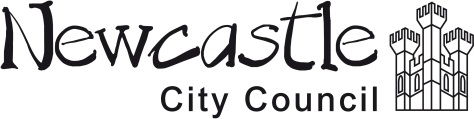 